西部简报第12期成都国家现代服务业信息安全产业化基地  二〇一八年十二月三十日国信安基地12月新闻动态中国网安发声韩国POC安全大会 带去唯一一个安卓“奥密” | 关注近日，国际安全大会POC2018 (Power of Community)在韩国首尔拉开序幕。来自全球的百余名顶级黑客高手和安全专家汇聚一堂，共同探讨安全研究领域的热门议题。经过国际评审专家的层层筛选，来自中国网安的MS509团队受邀参加大会，并在大会上作了以《Hacking Android VoIP For Fun and Profit》（译：有趣且有益的安卓VoIP安全技术）为议题的技术交流演讲。作为少数受邀入席大会的中国团队，参加这一大会代表了中国网络安全行业的顶尖实力，在本次大会中，MS509团队带来的议题成为了唯一一个入选的安卓系统安全案例。据了解，POC大会源自于2006年起由韩国黑客与安全研究专家决定发起交流会议，大会以“交流技术、分享知识”为目的，逐渐发展成为“安全圈”内最“年长”的大会之一，并入列国际知名的安全技术交流峰会之中。通过参与此次活动，中国网安加深了同各国技术专家的学习互鉴，有效展示了中国网安的技术实力。四川CA受邀参与2018网络空间可信峰会贯彻落实《网络安全法》，大力推进网络可信生态建设，由国家网信办网络安全协调局、国家密码管理局指导，中国电子信息产业发展研究院主办的2018网络空间可信峰会于12月17-18日在北京召开。 四川省数字证书认证管理中心有限公司（以下简称四川CA）应邀出席本次业界盛会。两天的会期内，四川CA总经理陈燕一行就网络可信体系建设、可信身份认证建设思路和经验、国产密码在各地区推广应用、网络可信生态打造等诸多议题与参会主管部门领导、学者嘉宾、业界同仁进行了卓有成效的深入交流与谈论。在网络空间可信体系国家标准建设、国内外行业发展路径等方面达成共识并努力推动相关共识在各自领域的落地。四川CA成立至今，积极响应主管部门关于国家政策的要求，密切关注行业发展中国际国家标准建设，深度参与业界融合交流。借助本次峰会成果，将继续跟踪网络可信技术和应用发展的趋势，为推动国家网络可信身份应用，服务网络空间安全继续努力。卫士通与首都信息签署战略合作协议12月14日，首都信息发展股份有限公司（简称：首都信息）在北京会议中心举办“首都信息发展论坛”，以此庆祝首都信息成立二十周年。卫士通公司副总裁郭继军作为合作伙伴出席论坛。首都信息成立于1998年1月，是北京国资体系内电子政务领域的龙头企业，凭借信息化服务的丰富经验和信息资源优势承担并完成多项北京市的重大信息化应用工程的建设、运营和维护工作。目前，首都信息在可信云、智慧民生医疗、大数据平台等领域进行重要战略部署和重点推进策略，在论坛上，与卫士通公司及多家互联网信息企业签署战略合作协议，以实现优势互补，促进共赢发展。2018年，是首都信息的二十年，也是卫士通的二十年，二十年来，两家公司与产业共同成长，见证了从信息化到网络化，再到数字化、智能化的历史演进，经历了国家迈向网络强国的时代变迁。未来，首都信息与卫士通将继续深化合作，共同助力北京乃至全国的数字信息建设工作。安恒信息助力第三届能源行业网络安全论坛顺利举办12月7日，在安恒信息助力下，第三届能源行业网络安全论坛暨网络安全技术创新应用研讨会在华电淄博热电有限公司顺利举办。国家能源局、山东能源监管办、山东省委网信办、国网山东省电力公司等单位的领导同志，以及各发电、供电、电力工程及新能源企业网络安全、信息安全相关负责人，国家和省级能源行业社会组织相关人员等100余人参加会议。本次会议以“能源互联互通、网络安全护航”为主题，参会领导和专家表示，希望行业同仁团结协作，加快构建信息基础设施安全保护体系，营造良好的网络安全环境，推动能源行业安全高效优质发展。安恒信息工业互联网事业部总经理叶鹏发表了《看得见，才安全！工业安全防护新思路！》的主题演讲。他还介绍了建立在大数据分析基础之上的态势感知、纵深防护结合的工业安全防护新体系——等级保护2.0解决方案。此次会议，获得了与会人员的一致好评，工业安全的防护新思路也可助力发电企业进一步落实《关于加强电力行业网络安全工作的指导意见》，并满足新形势下等保2.0要求。【企业简讯】【知道创宇】：2018年12月12-13日，由国内信息安全新媒体领导者FreeBuf.COM发起的WitAwards 2018年度互联网安全评选颁奖盛典在FIT 2019互联网安全创新大会上顺利举行。据了解，本届WitAwards评选网站于大众投票环节开始前一周正式接入知道创宇浑天反欺诈服务，10月22日活动正式开始至11月16日活动结束，期间持续查询反欺诈服务。通过API接入浑天反欺诈服务，当用户进行投票操作时，查询浑天反欺诈API接口，浑天反欺诈系统利用知道创宇多年积累的安全大数据，使用独有的拓扑数据分析与多维画像关联模型毫秒级返回结果，判断该用户是否是刷票用户，保障投票的公正性。通过浑天反欺诈服务的防护，该次投票活动顺利进行，杜绝刷票作弊行为，保证了投票结果的公平。【启明星辰】：12月13日，由工业和信息化部、四川省人民政府指导，四川省经济和信息化厅主办的全国首届中小微企业云服务大会在成都盛大举行。启明星辰旗下企业终端安全云平台-云子可信精彩亮相，获得了中小微企业用户的青睐好评。启明星辰集团创新事业群CTO 黄粤应邀参与大会并发表了以《云时代的企业 IT 基础》为主题的演讲，同与会人士一起探讨了面向IT、安全建设的中小企业之路。【勤智数码】：12月12日，四川省企业联合会、四川省企业家协会、四川省技术创新服务中心、四川经济日报社在成都金牛区联合发布了“2018年四川企业技术创 新发展能力100强”榜单。这是四川省第二次推出技术创新发展能力100强，也是目前全国省级首创、首家围绕企业技术创新开展的榜单发布活动。勤智数码不负众望，在此次评选中名列“2018年四川企业技术创新发展最具潜力20强企业”第16位，“2018年四川企业技术创新发展能力100强企业”第41位。【效能源】：12月21日上午，2018中国（海南）国际社会公共安全关系产品暨警用装备博览会在海南国际会展中心隆重开幕。效率源作为国内电子数据取证行业的佼佼者，应邀出席本次活动，在本次展会上，效率源主打电子数据/物证检验鉴定实验室建设方案，以客户需求为出发点，遵守标准化、专业化、流程化、功能化的设计原则，针对不同行业提出功能完善、符合客户需求的极具现代感、科技感、专业感的新一代实验室方案，并先后承建了国家级重点实验室项目若干，获得了客户的一致认可。【无声信息】：2018年12月13日下午，七牛云董事长吕桂华一行与无声信息董事长黄勇一行签署了战略合作框架协议，双方将充分发挥各自资源、技术优势，共同打造更完善的安全产品。无声信息董事长黄勇表示，在网络空间治理的产品项目上，将由技术能力融合作为切入点，提升市场的服务能力，达成合作共赢。七牛云吕桂华总裁表示此次合作对双方具有重大意义，双方将多年沉淀积累的技术能力和应用场景相关理念融合，竖立行业门槛，深度服务市场。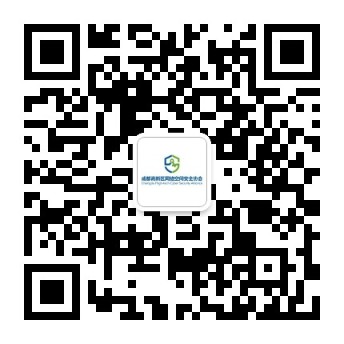 （成都高新区网络空间安全协会公众号二维码）报送：省、市、高新区有关领导、有关部门抄送: 信息安全企业成都国信安信息产业基地有限公司、四川省信息安全产业技术创新联盟、成都高新区网络空间安全协会编印    共印84份